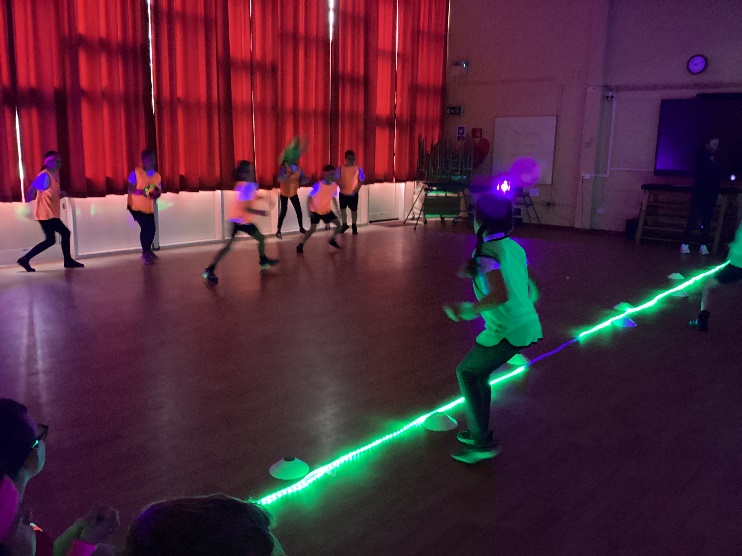 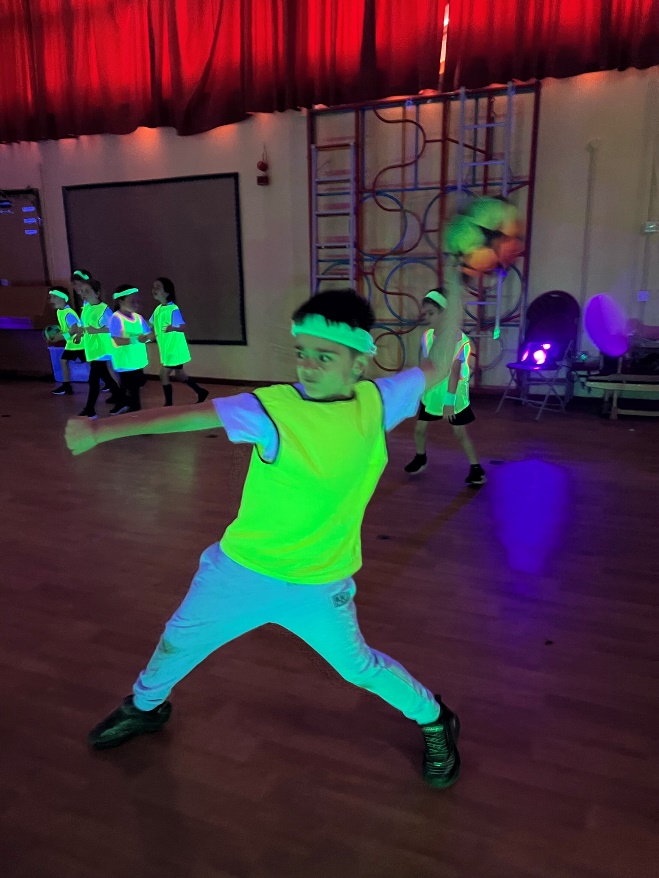 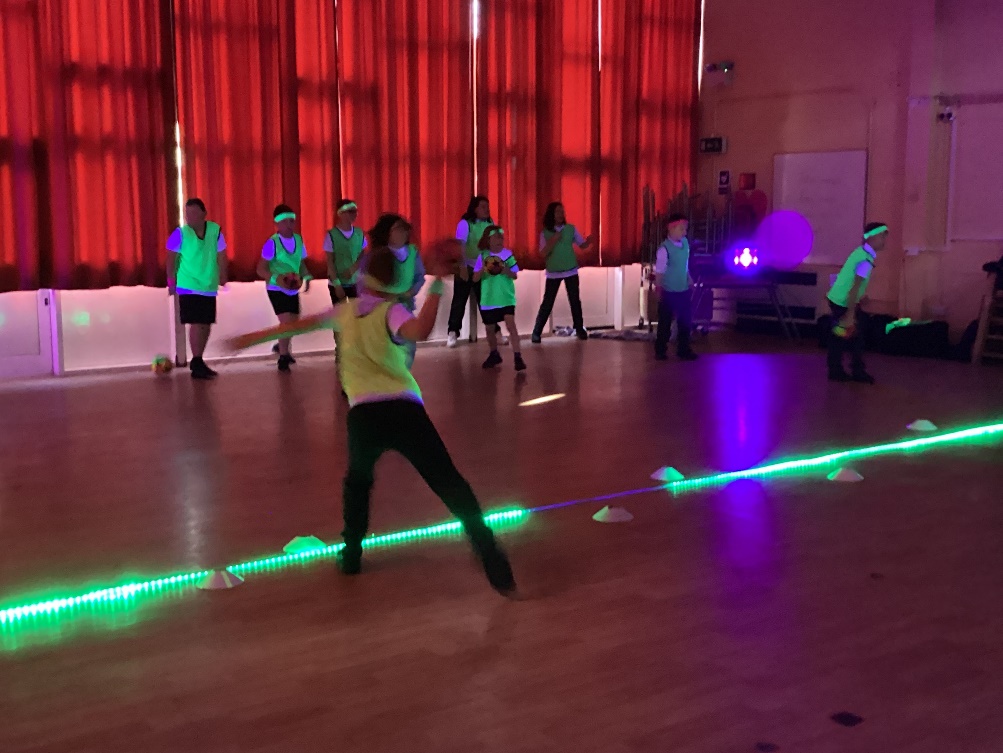 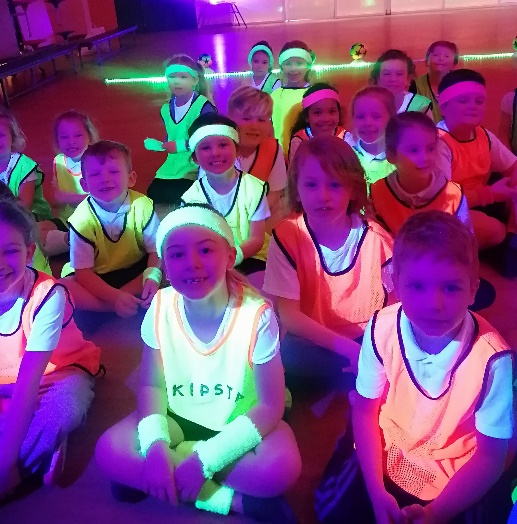    Glow in the Dark Dodgeball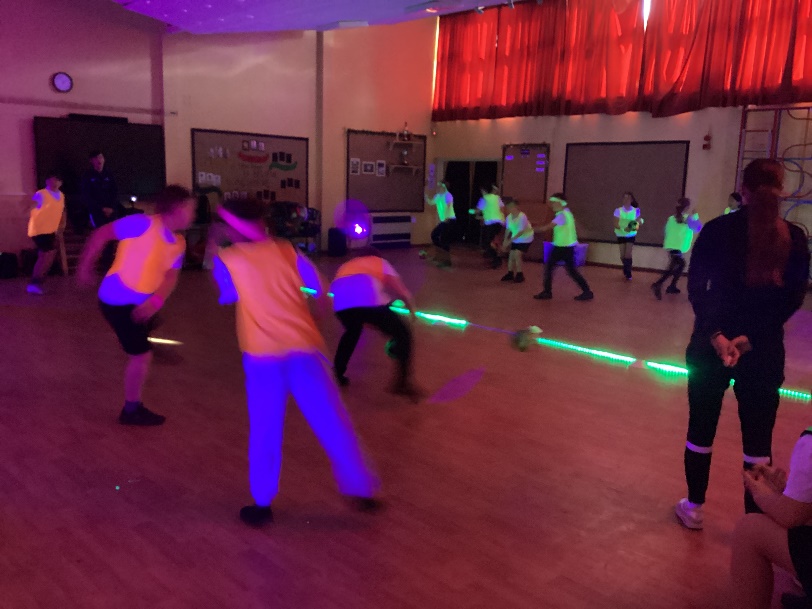 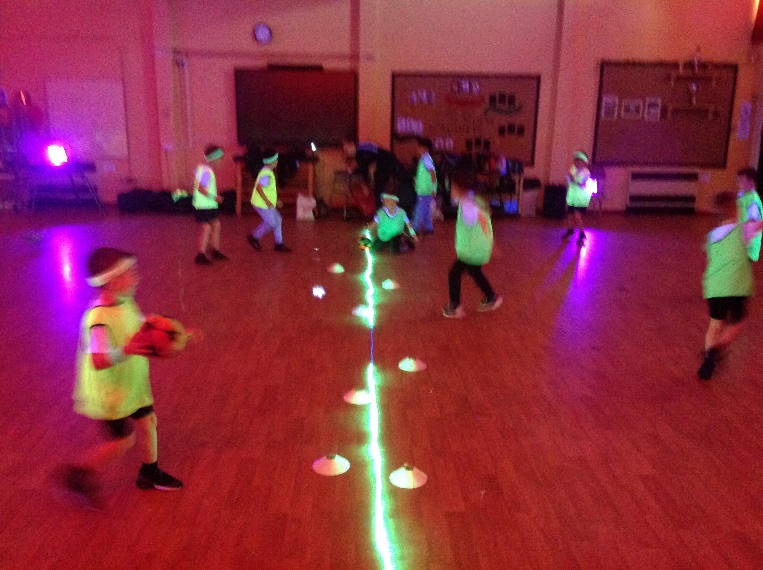 All the children enjoyed taking part in our whole school dodgeball tournament and it was an enjoyable                                                               and memorable experience for all.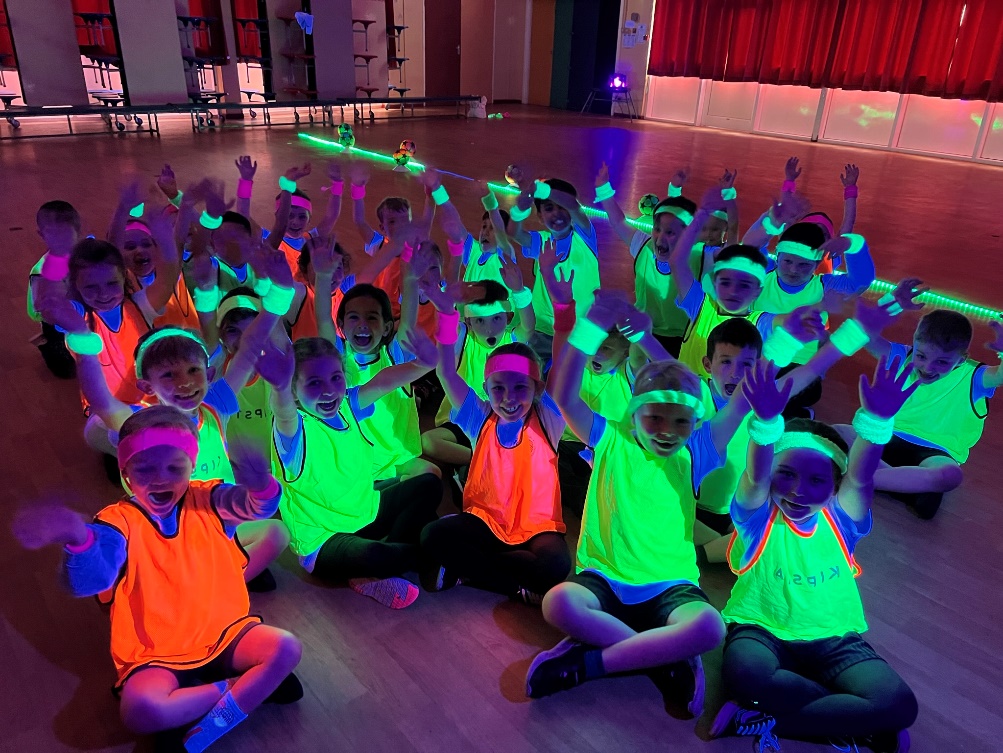 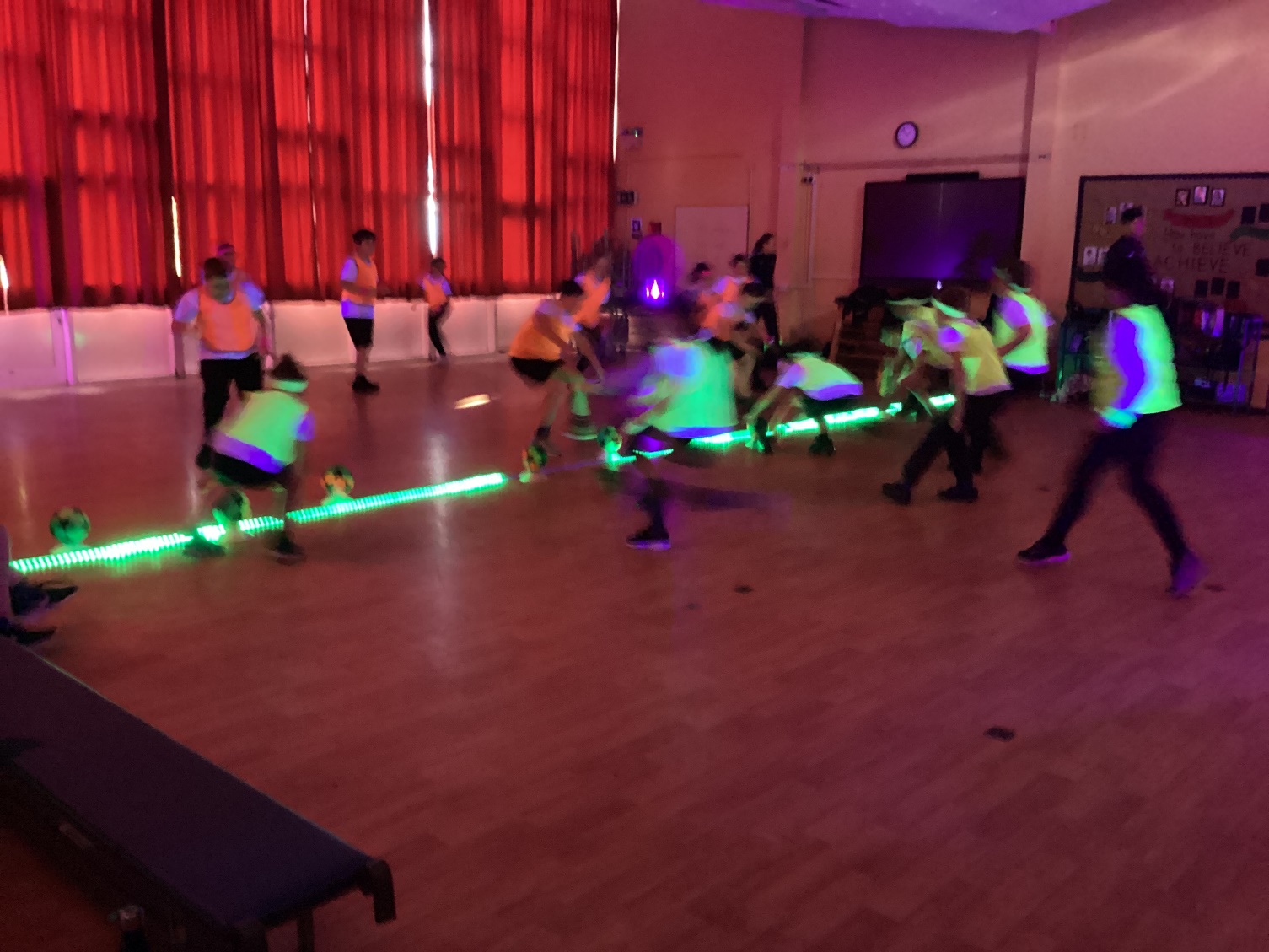 